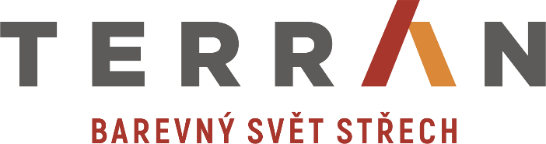 Mediterran CZ, Vídeňská 264/120b, 619 00 BrnoDOKLAD O PŘIJATÉ REKLAMACI č.Jméno a příjmení majitele/ název společnosti: ………………………………………………Adresa objektu: ………………………………………………………………………………..Datum dodání zboží: …………………………………………………………………………...Kontaktní údaje (gsm, mail): ………………………………………………………………….Jméno obchodního zástupce …………………………………………………………………..Datum návštěvy objektu/ jméno: ……………………………………………………………Počet odebraných vzorků: …………………………………………………………………….Číslo faktury, DL dodavatele: …………………………………………………………………Číslo SK objednávky: ………………………………………………………………………….Sklon střechy: …………………………………………………………………………………..Vyjádření obchodního zástupce/ reklamačního technika společnosti Mediterran …………………………………					……………………………Podpis obchodního zástupce 	Mediterran					Podpis odběrateleDruh zbožíPočetksPopis vady – důvod reklamaceZpůsob vyřízení reklamace – prosím zaškrtněte variantuZpůsob vyřízení reklamace – prosím zaškrtněte variantuDobropis Výměna poškozeného zboží